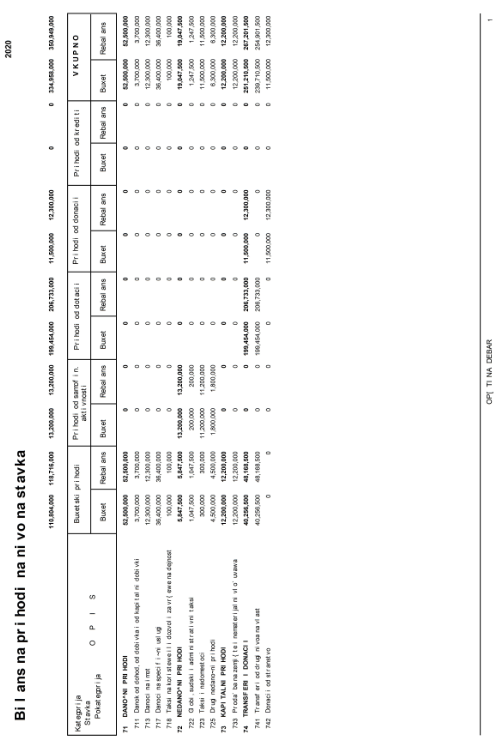 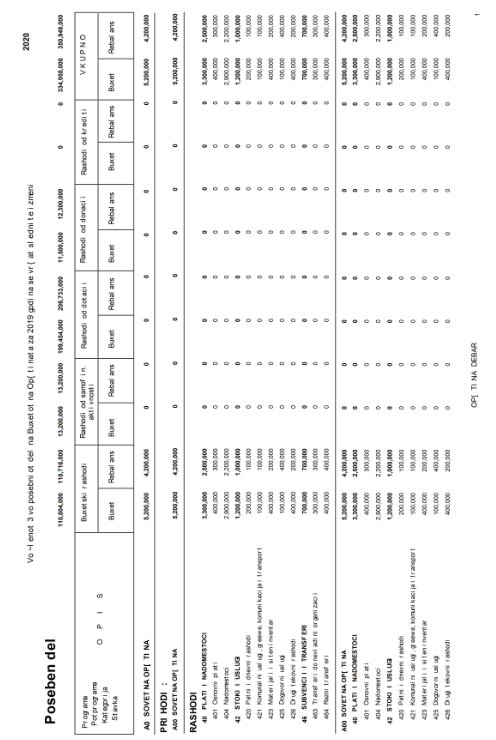 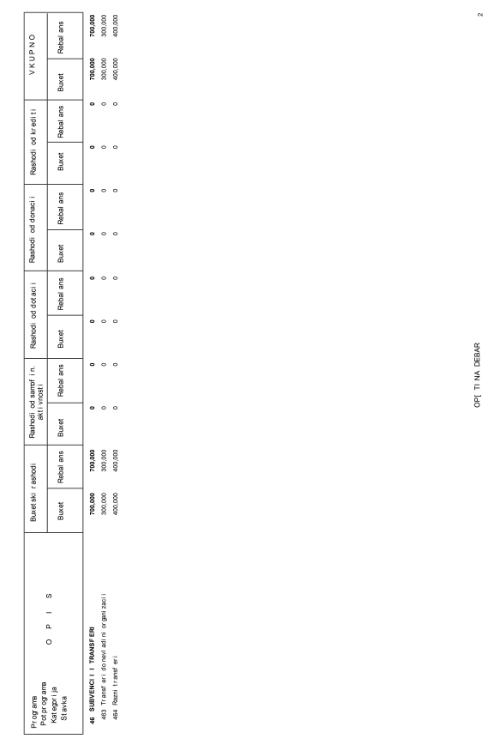 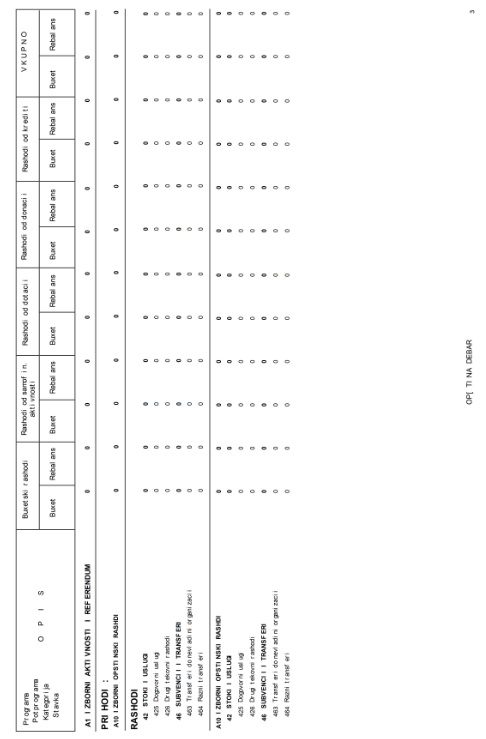 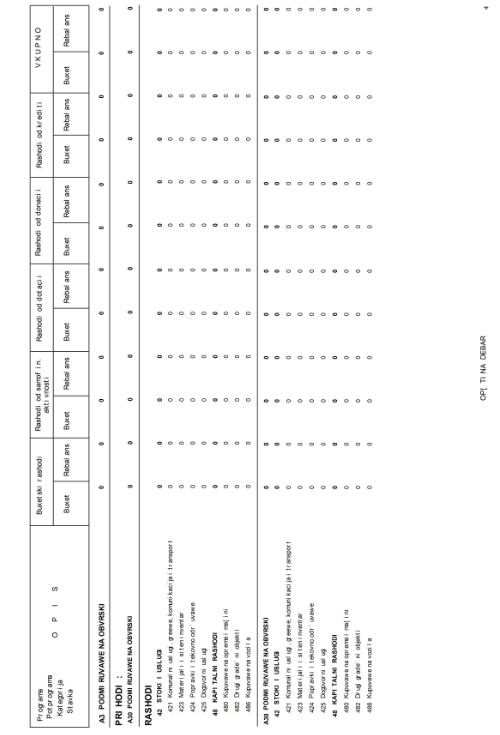 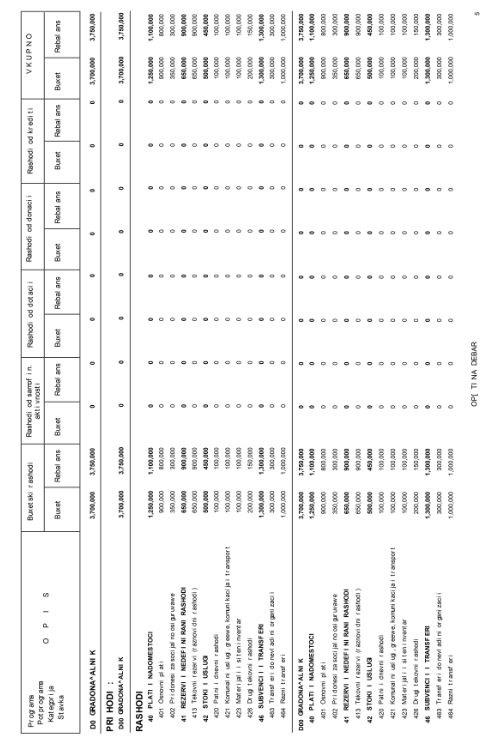 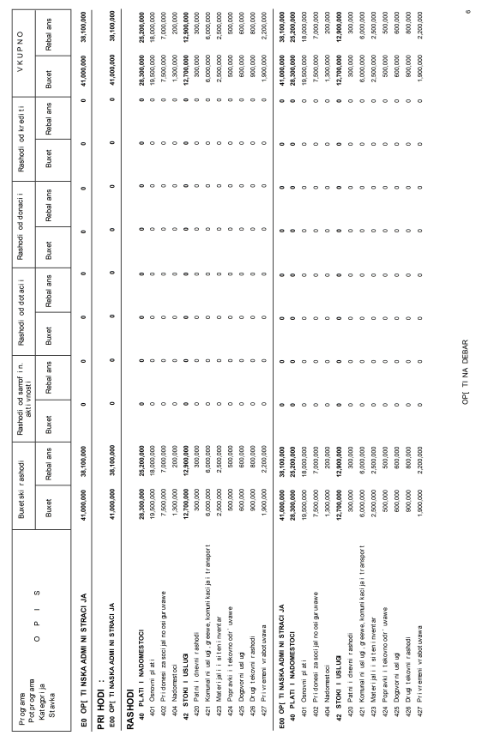 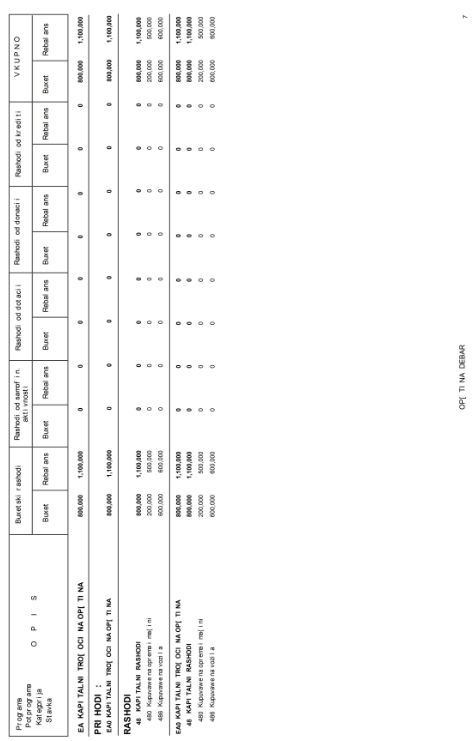 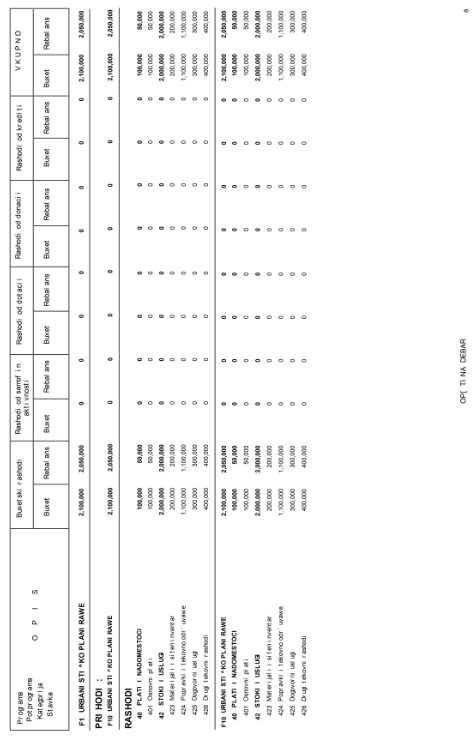 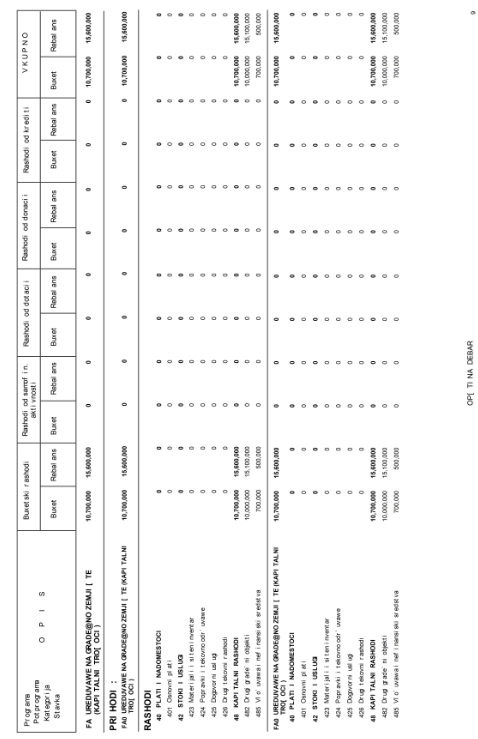 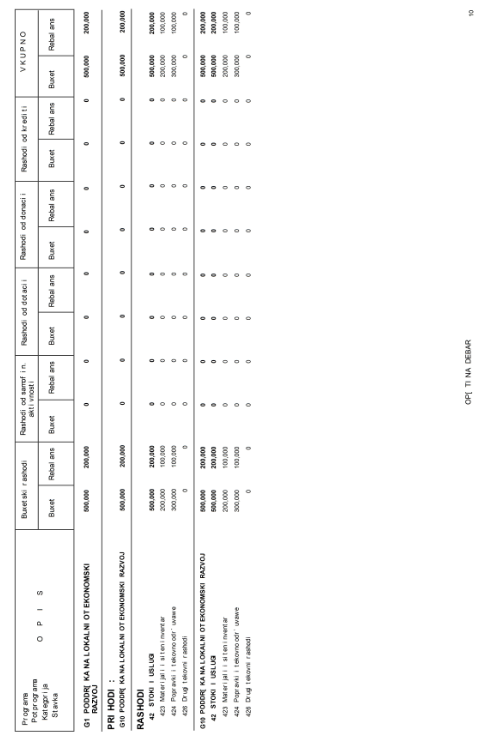 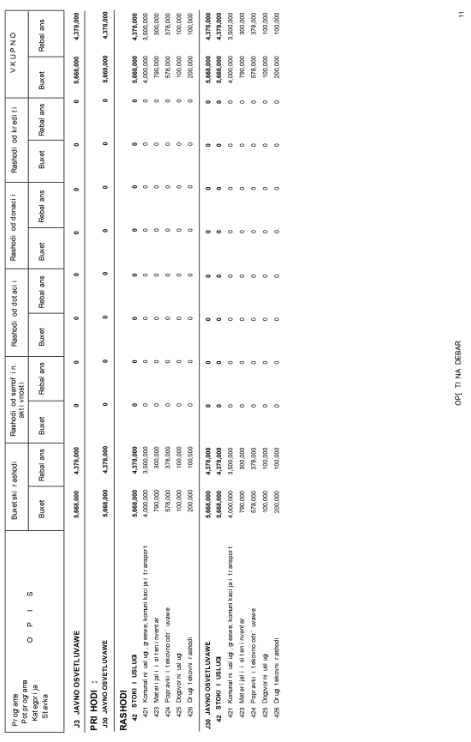 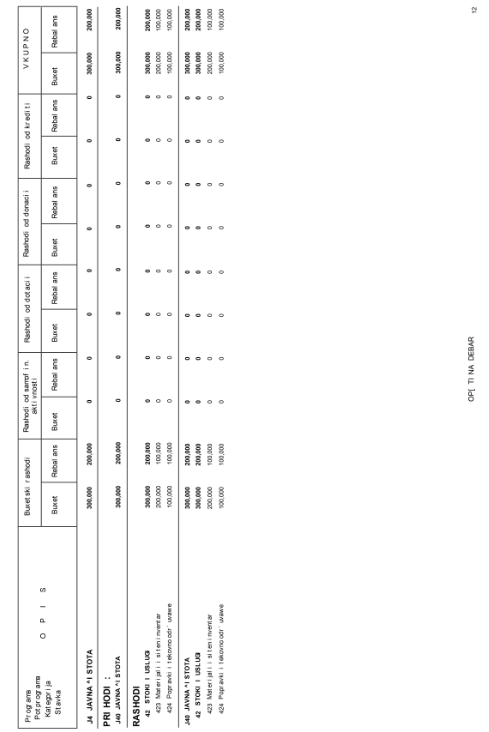 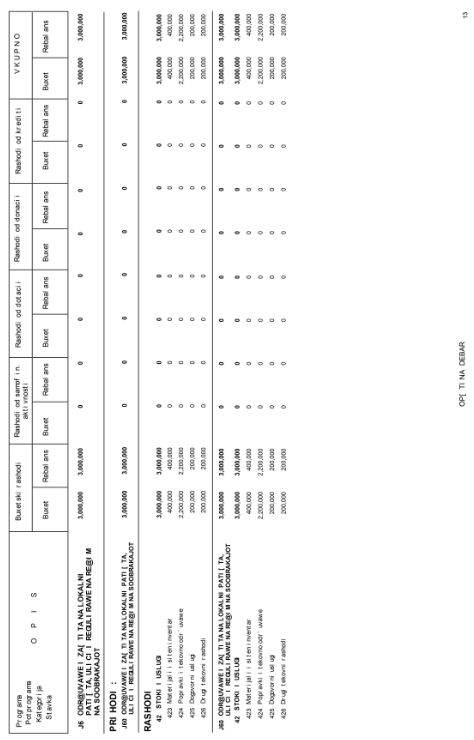 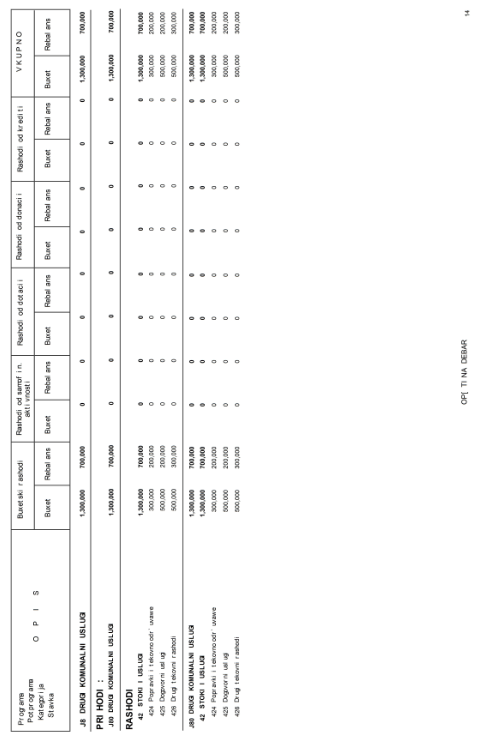 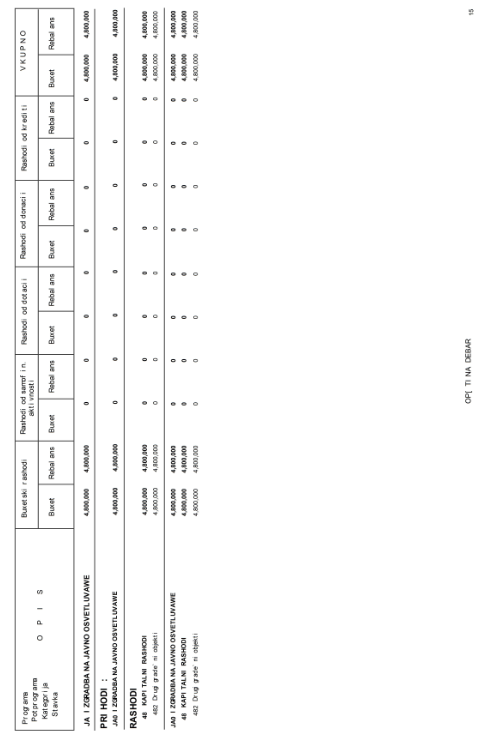 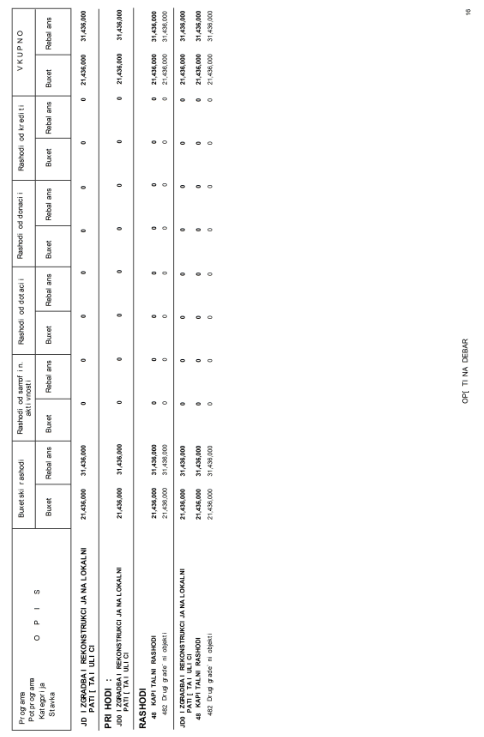 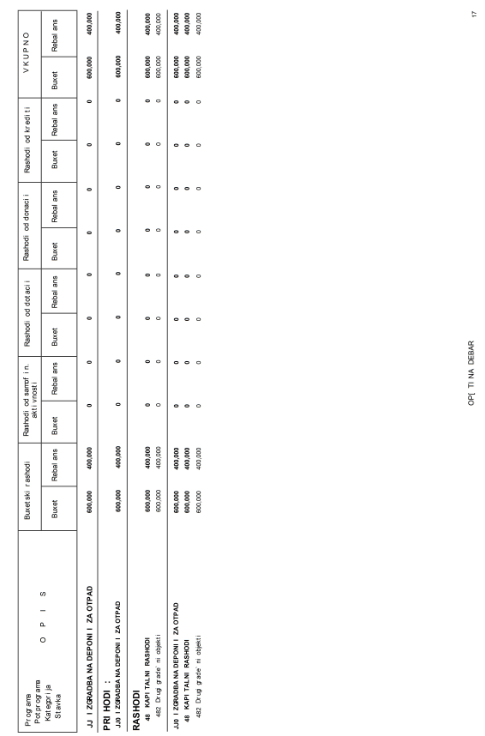 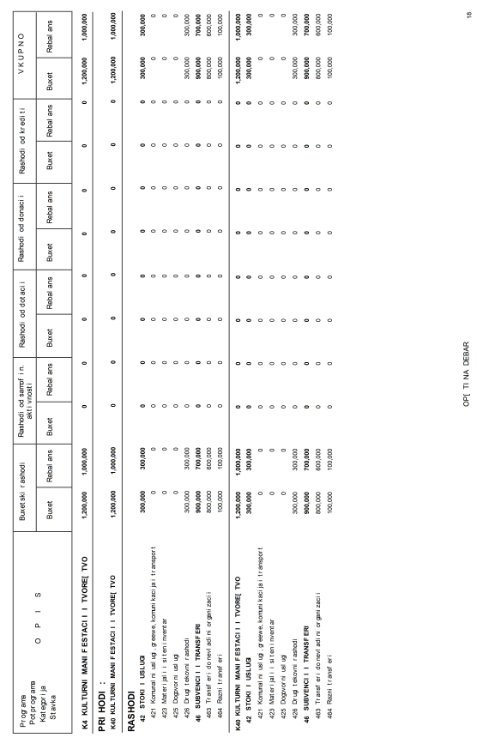 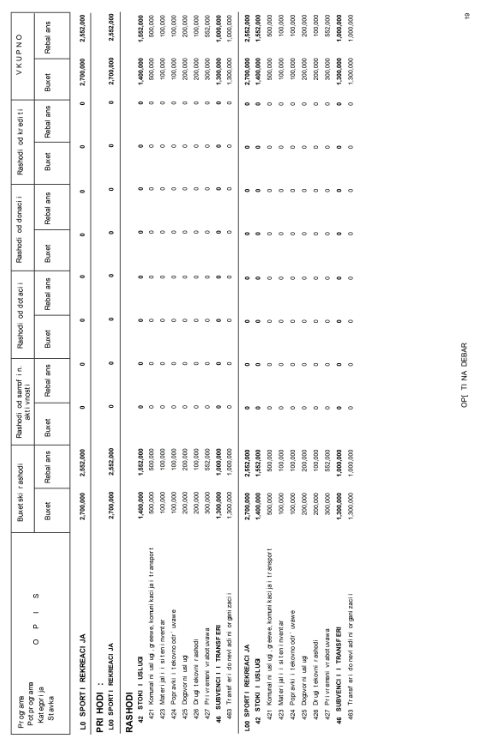 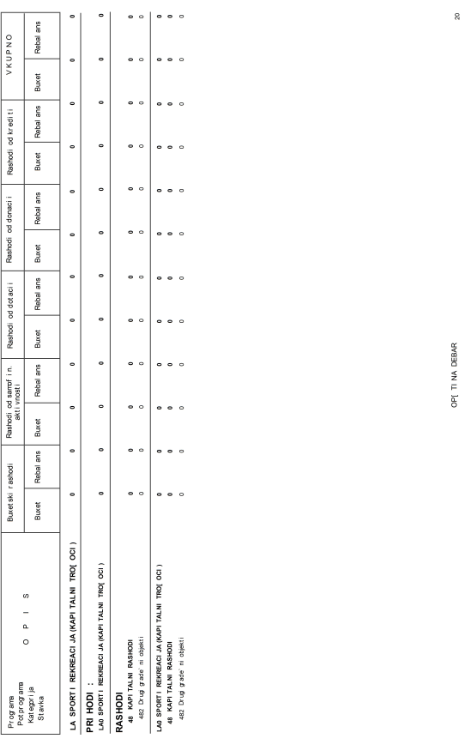 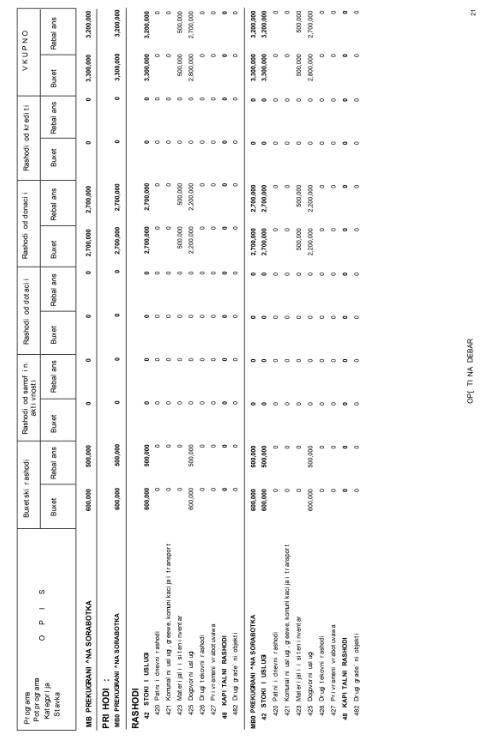 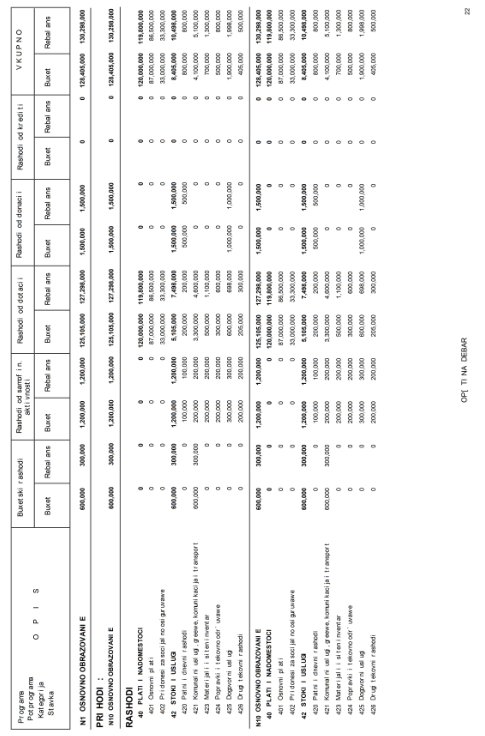 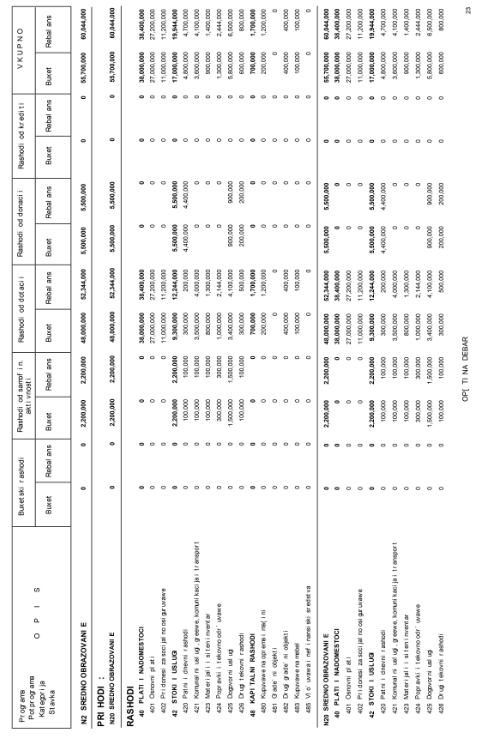 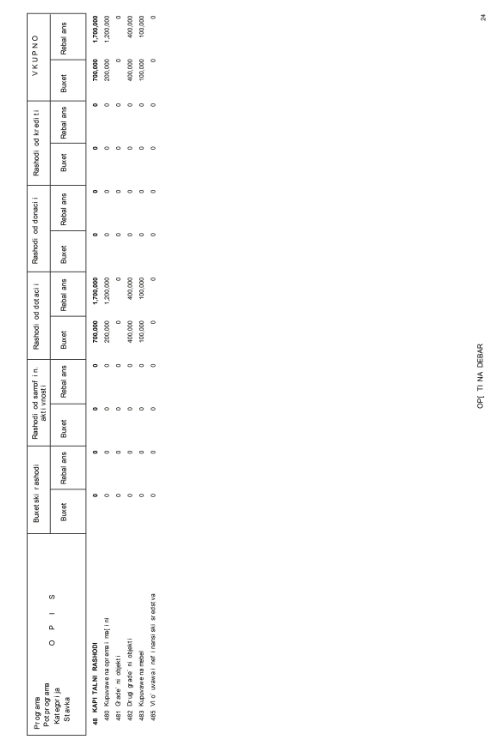 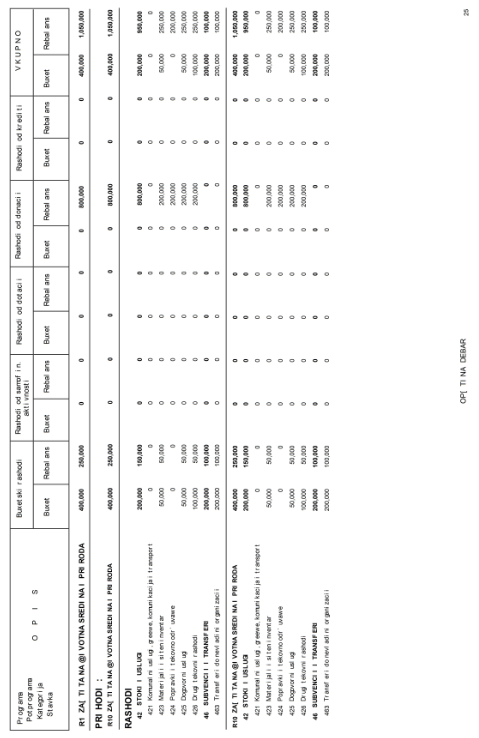 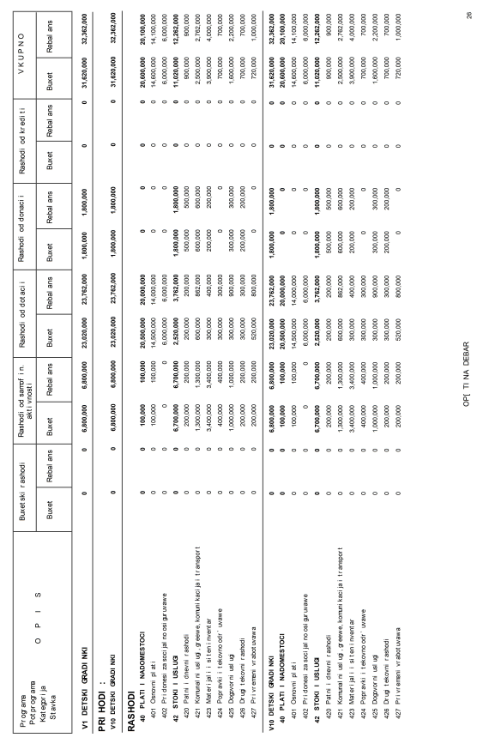 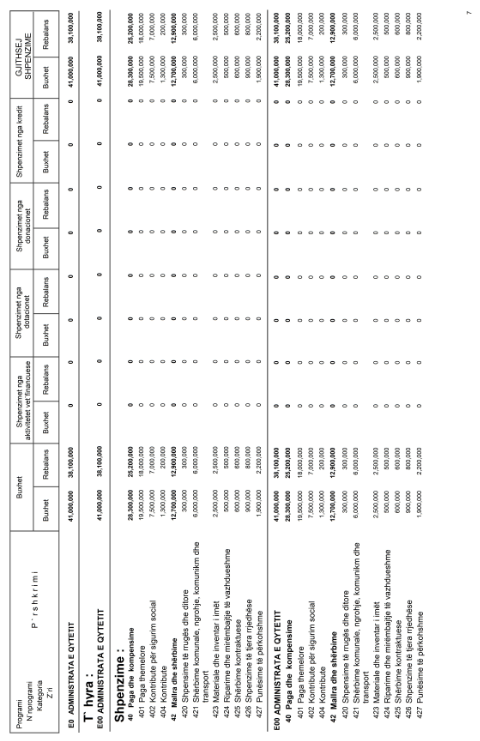 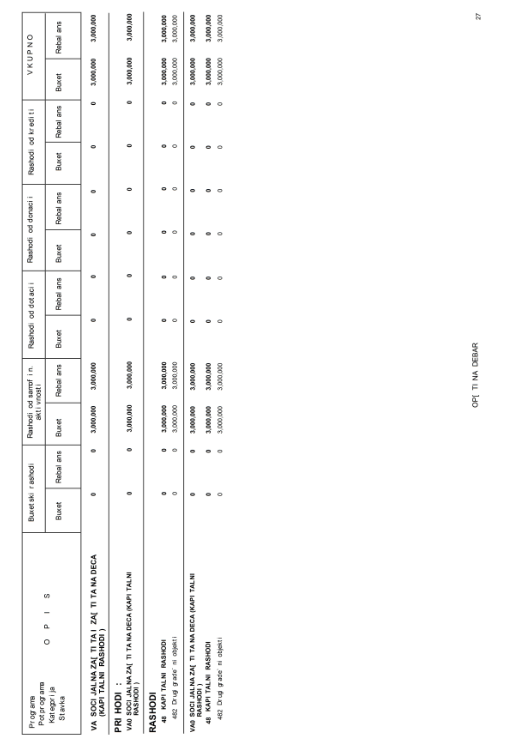 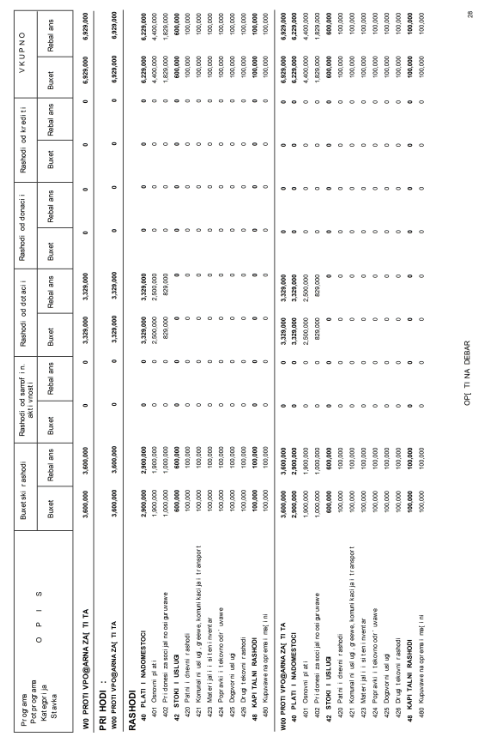 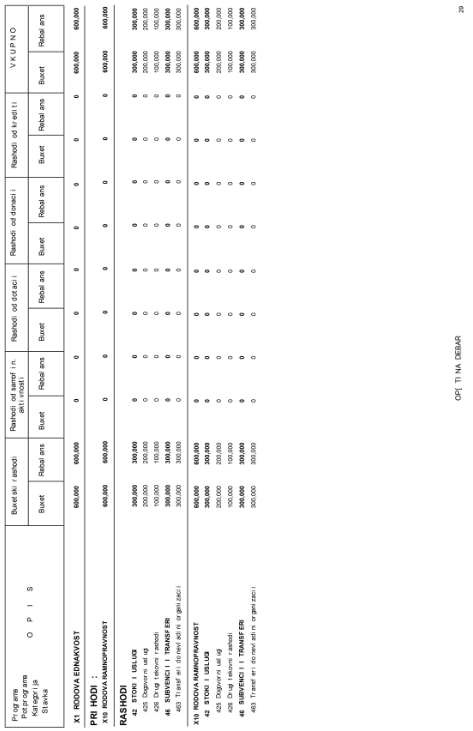 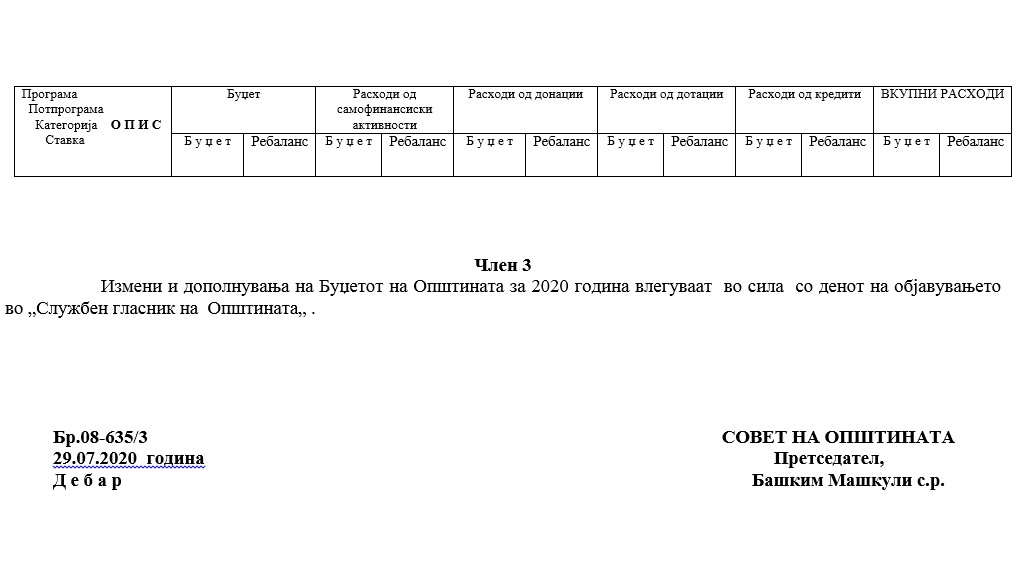 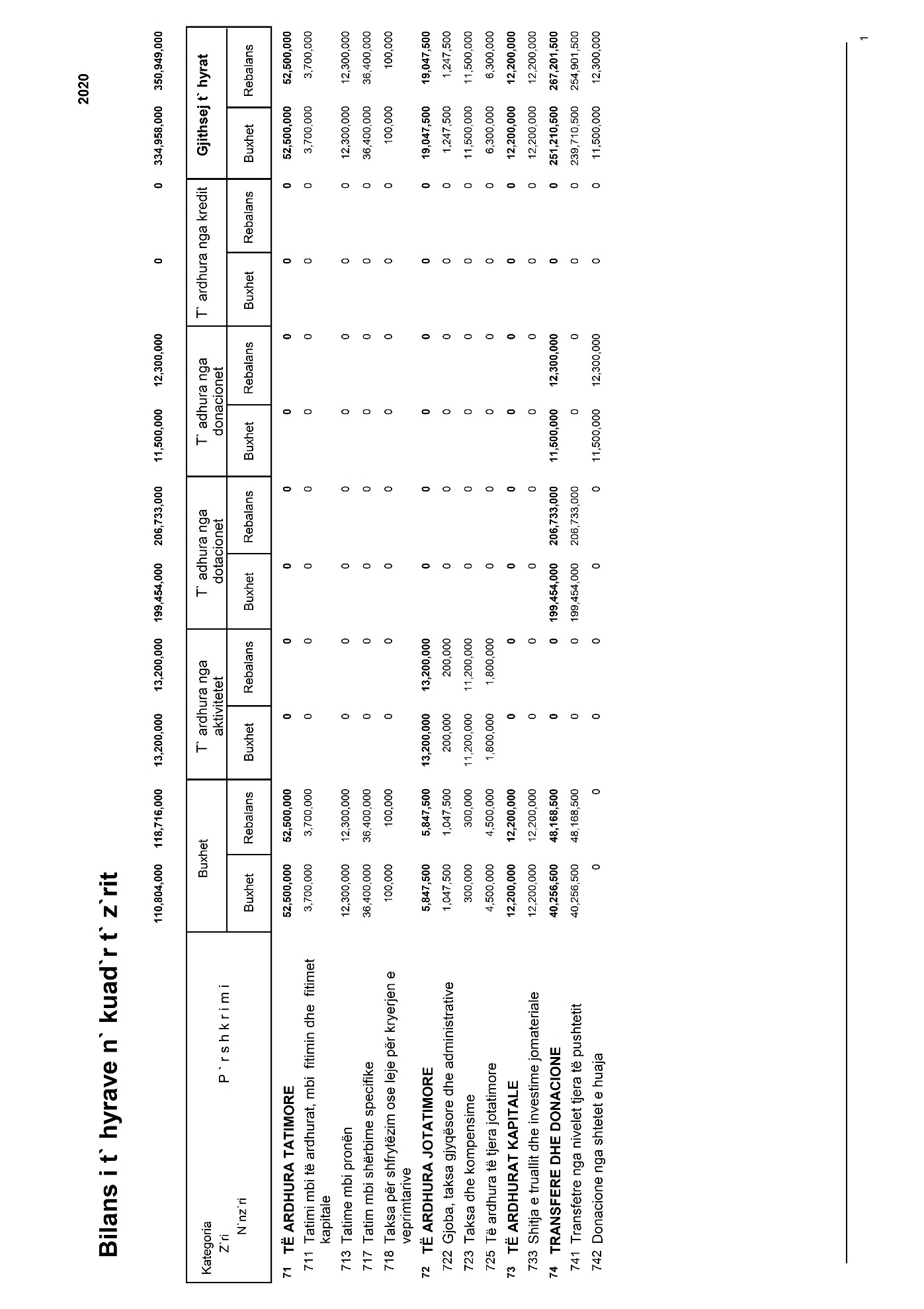 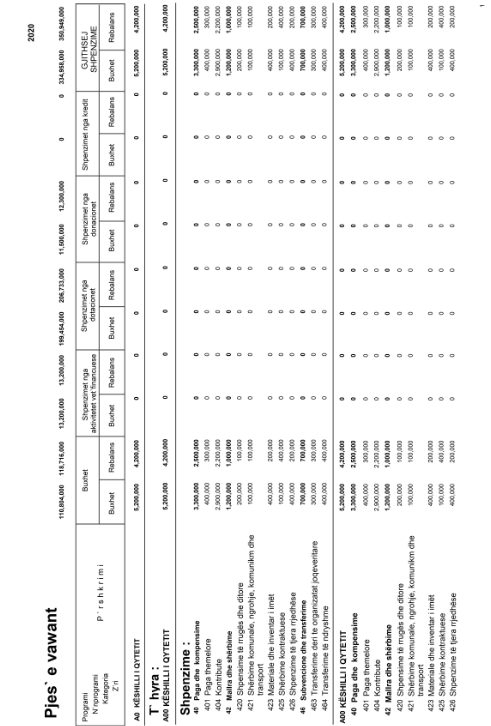 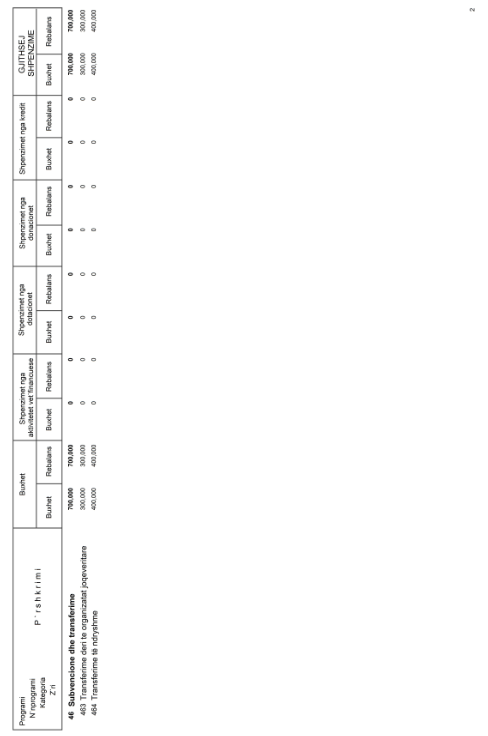 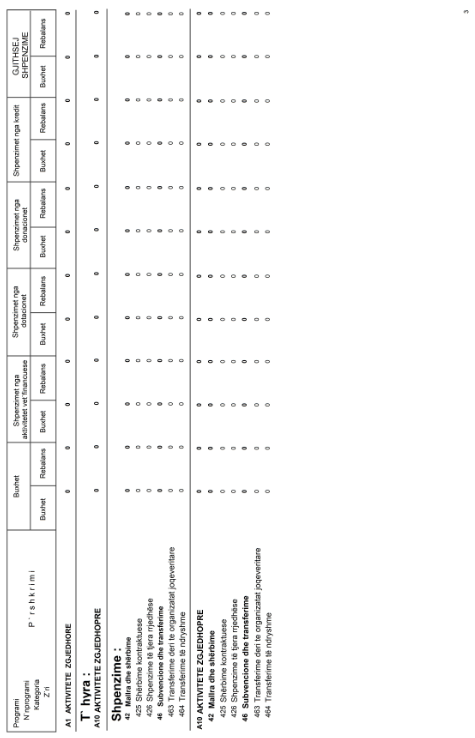 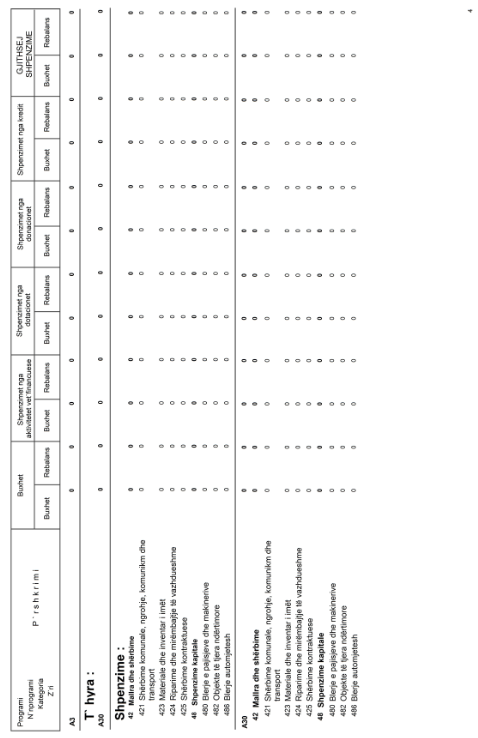 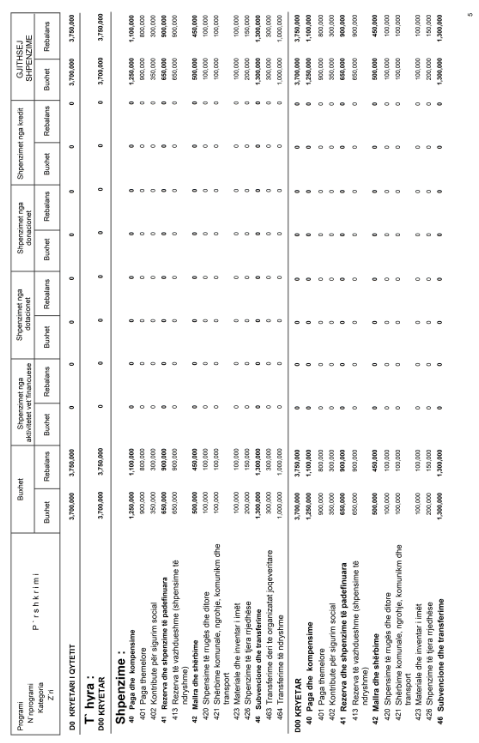 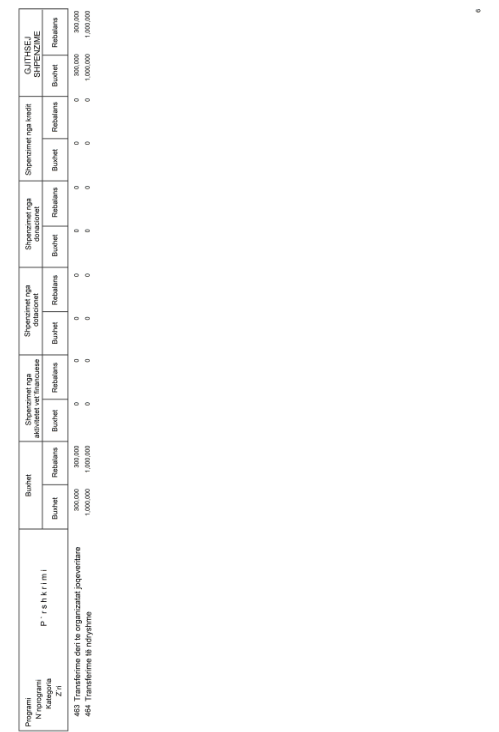 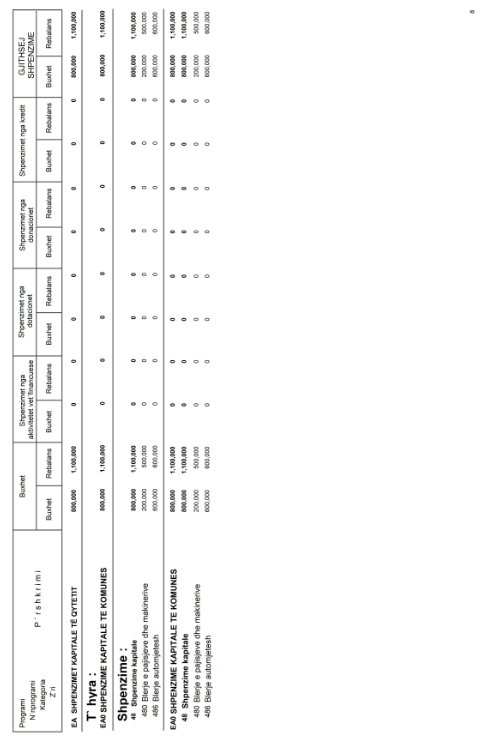 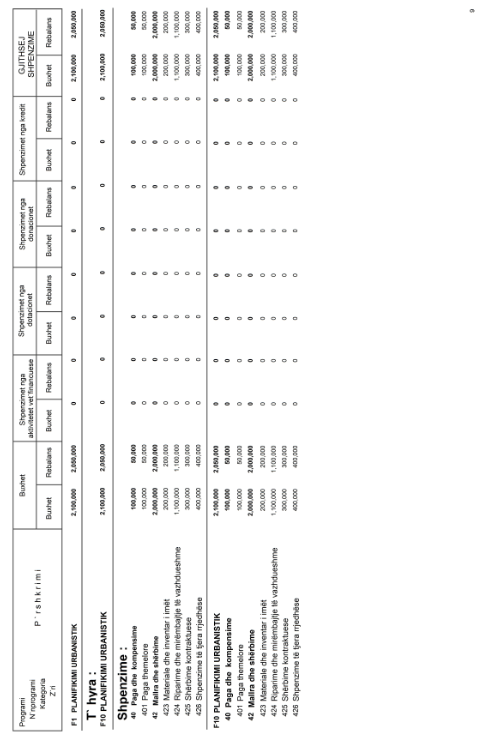 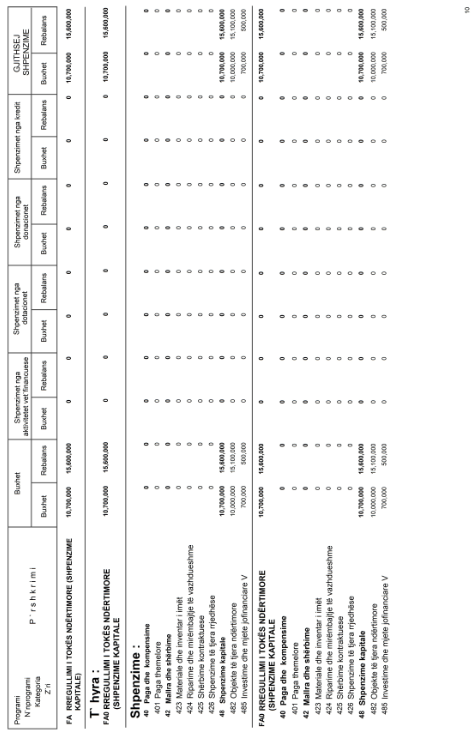 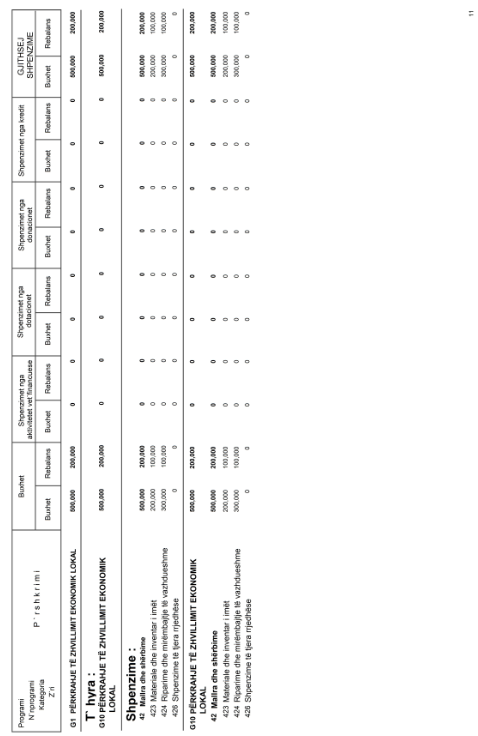 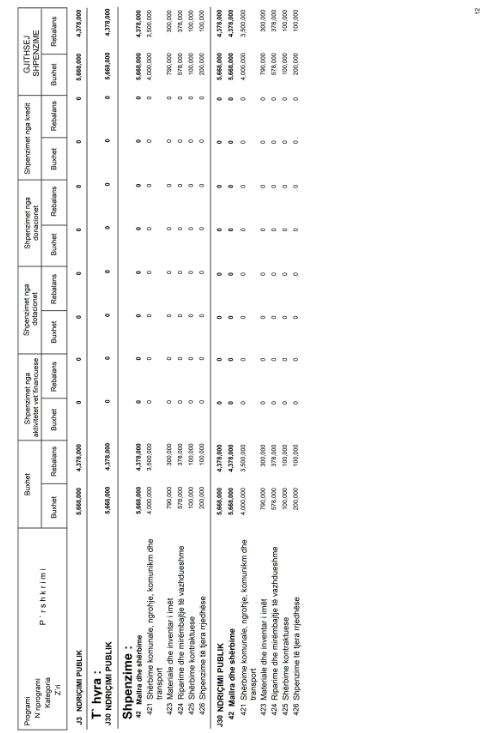 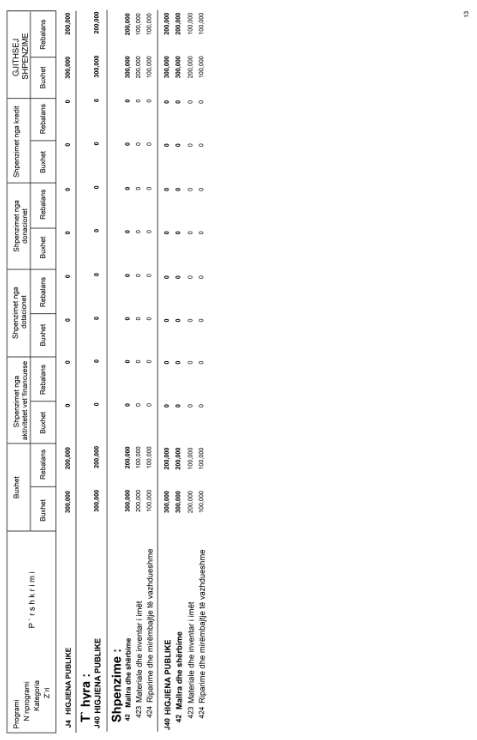 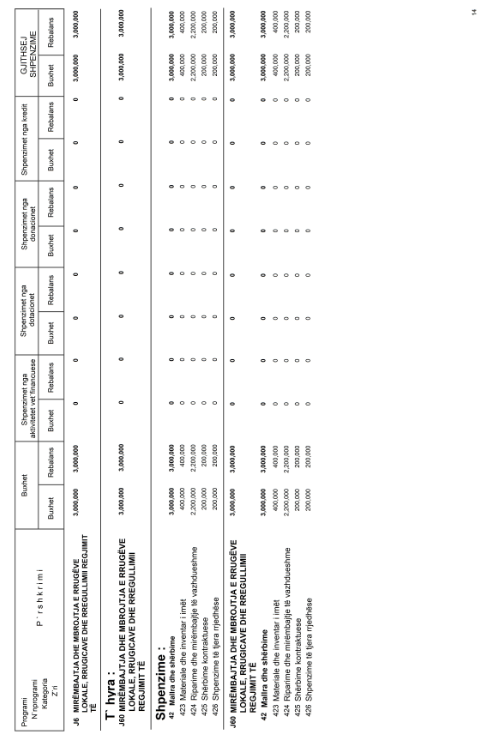 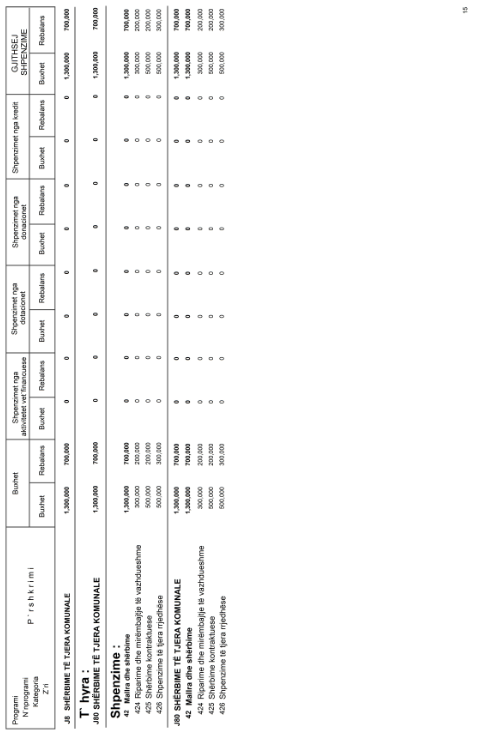 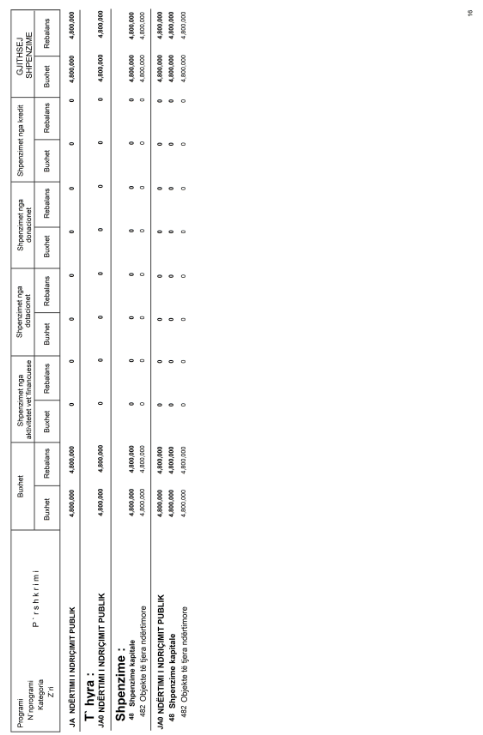 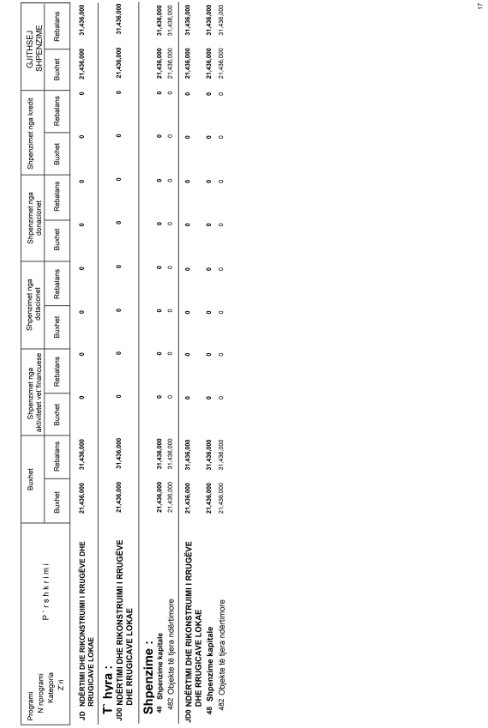 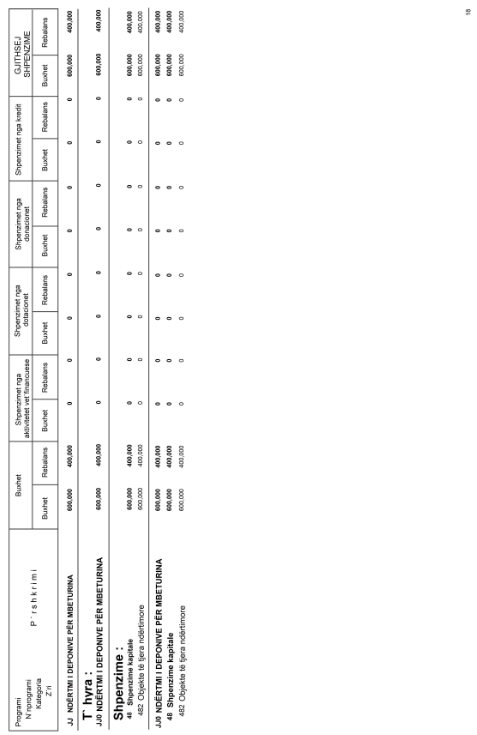 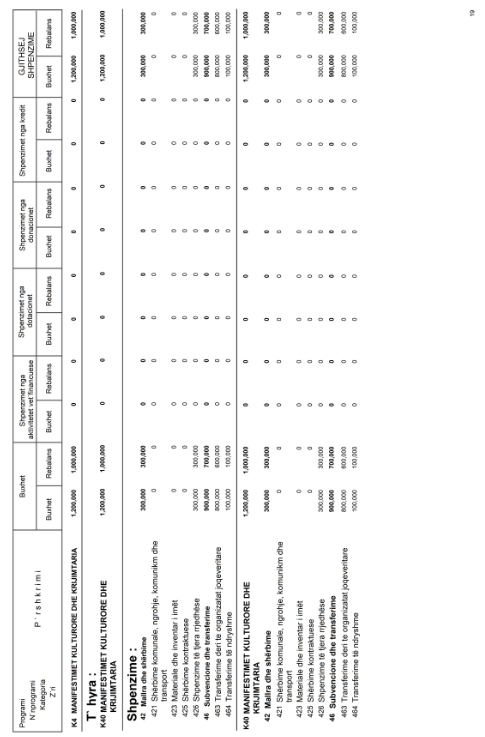 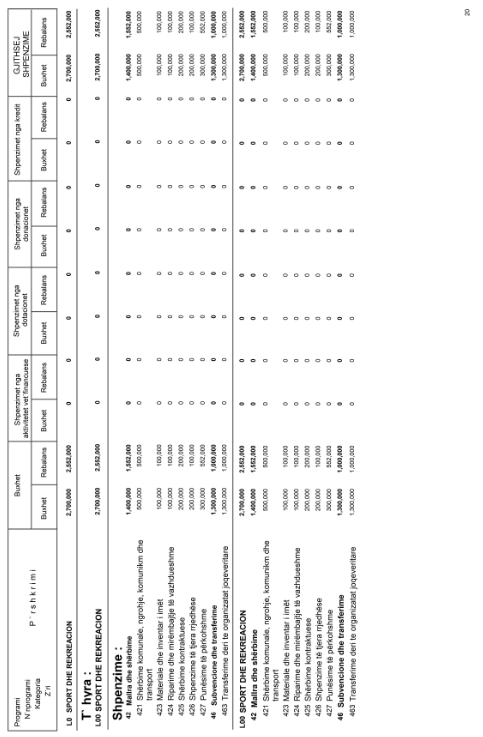 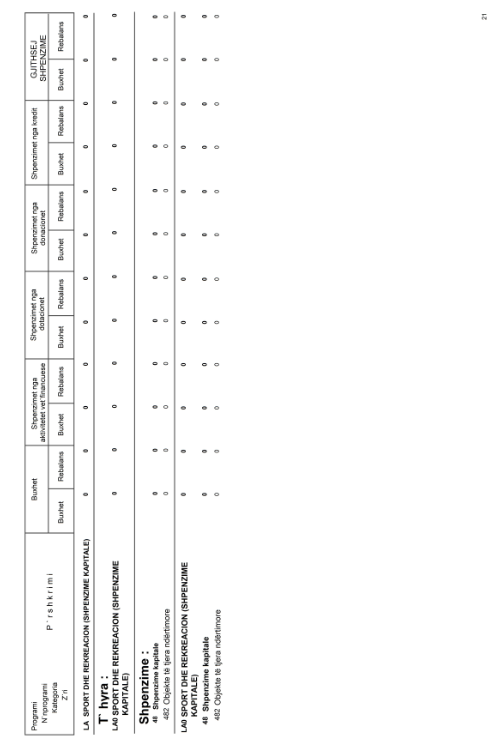 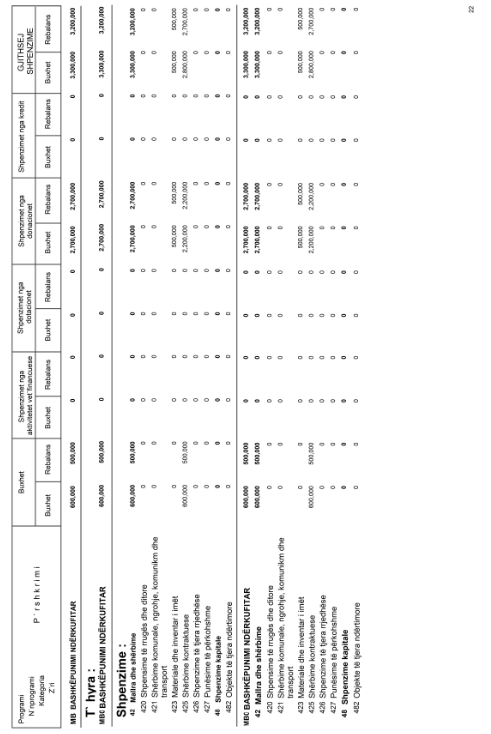 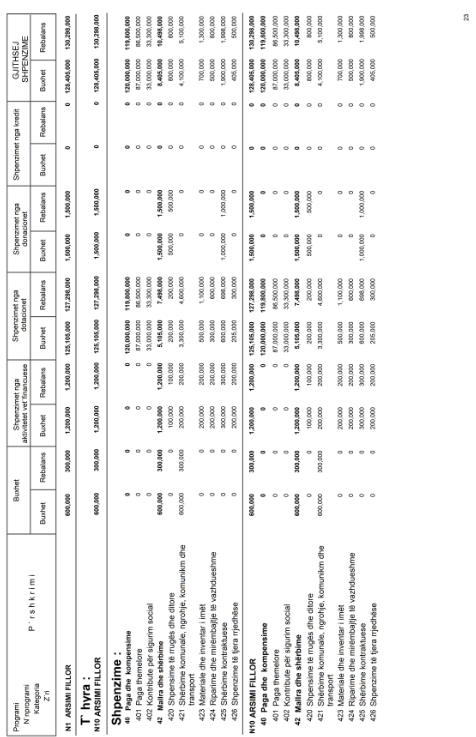 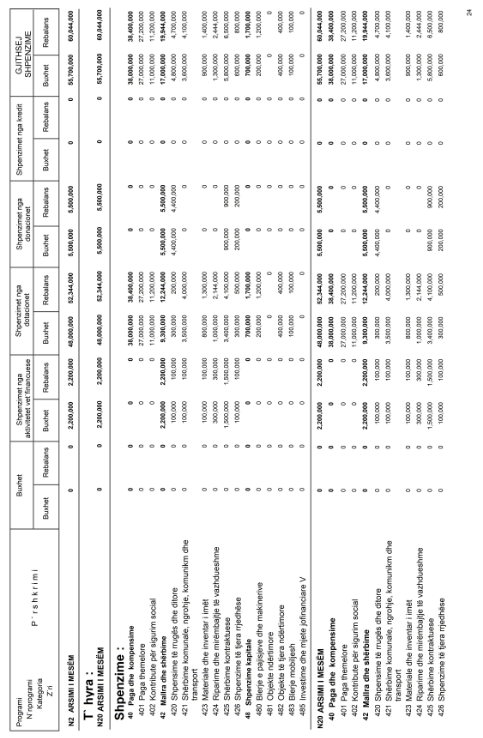 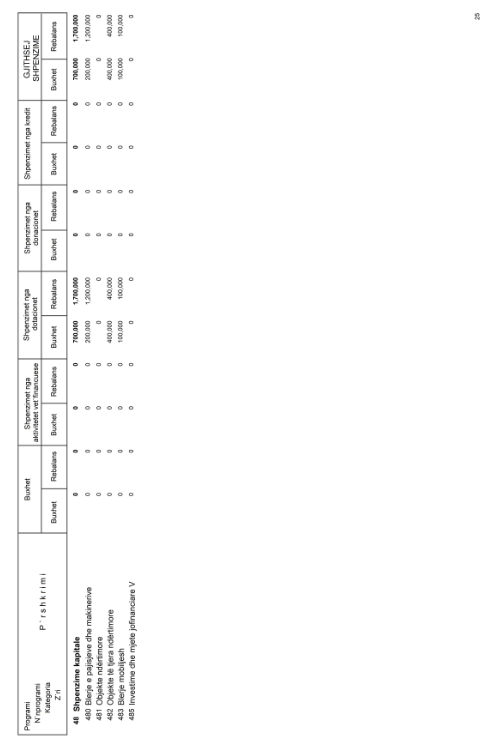 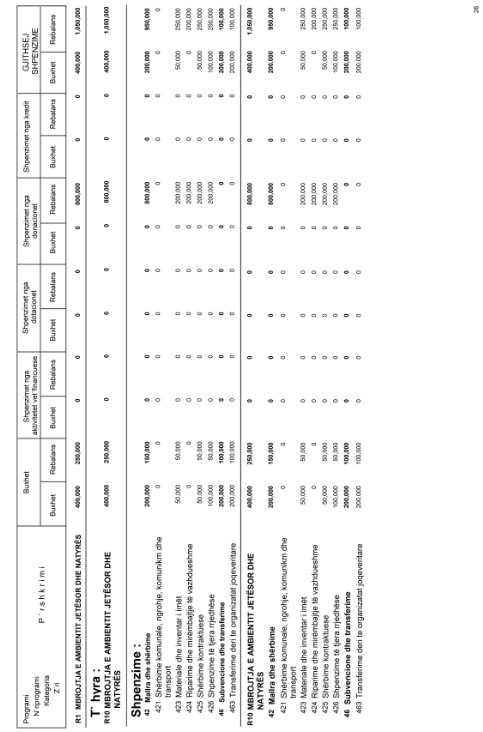 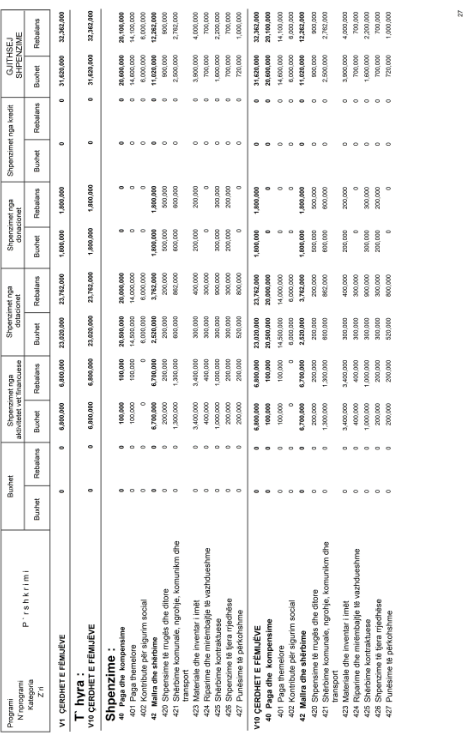 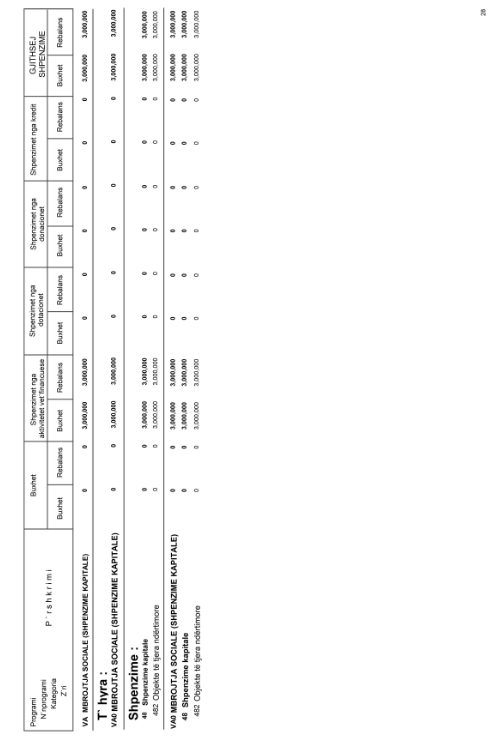 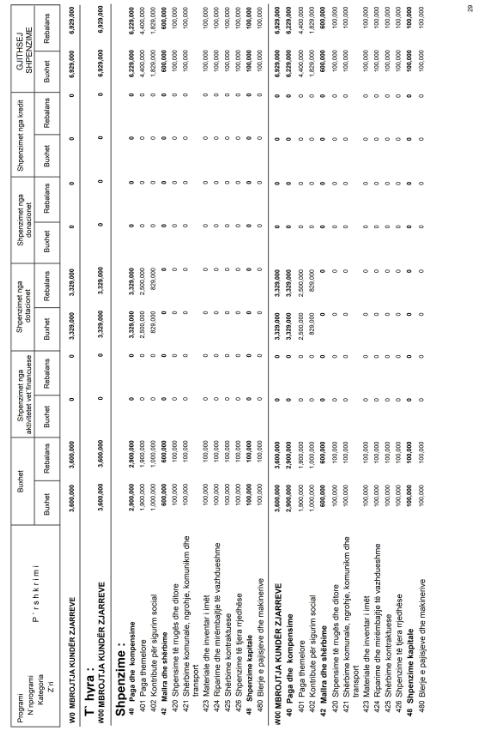 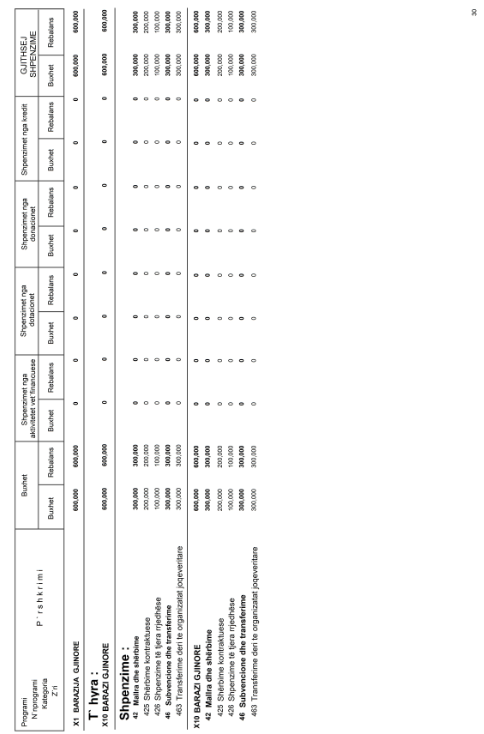 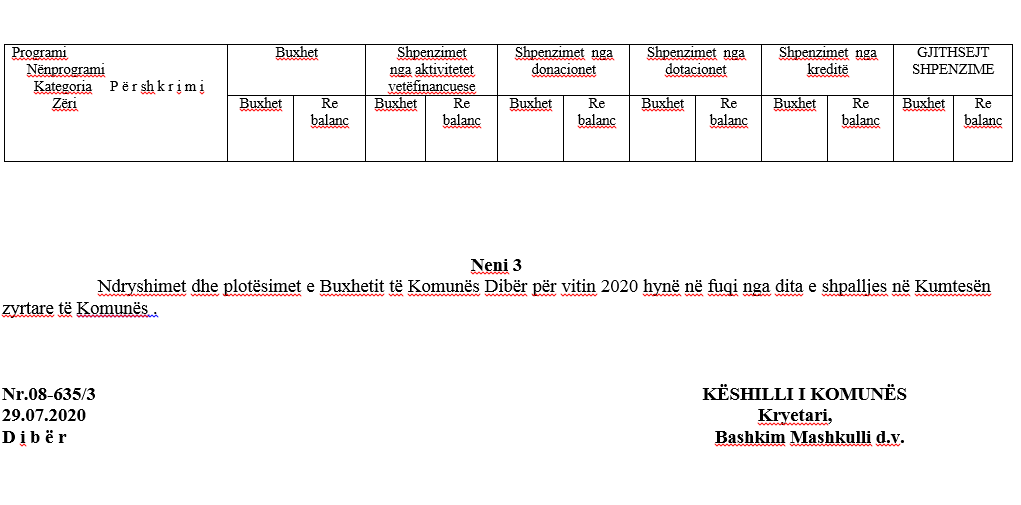 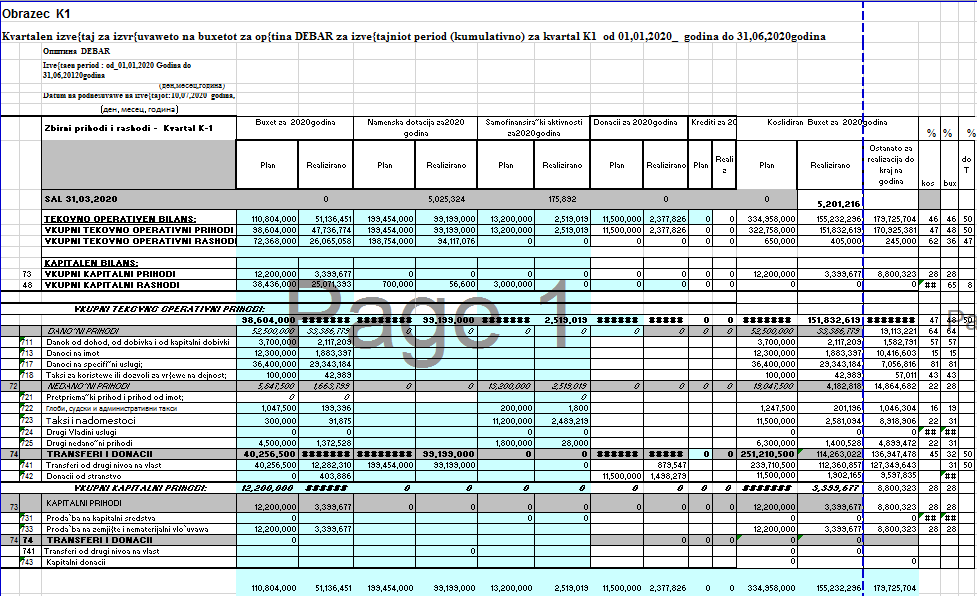 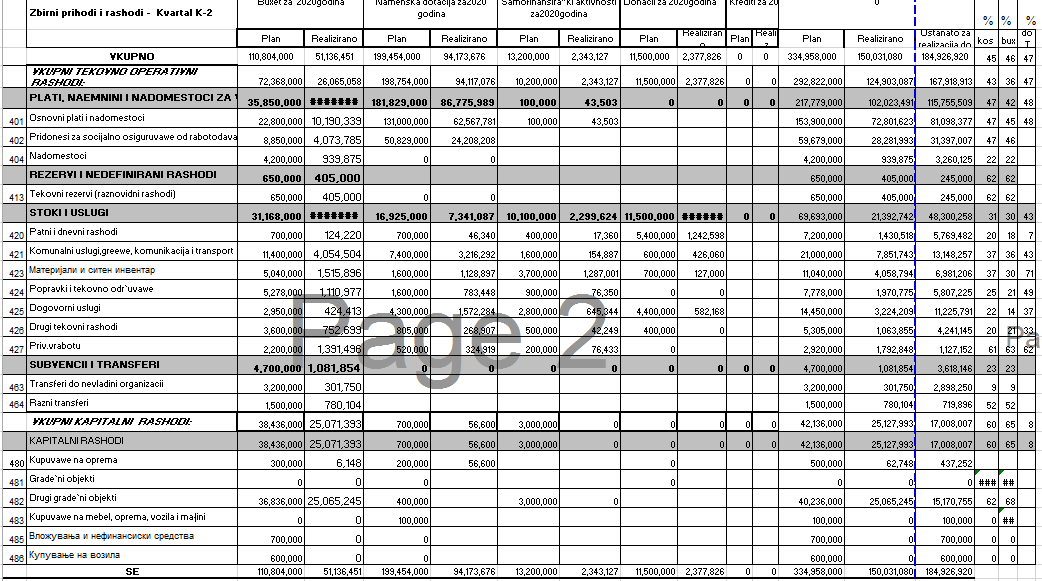 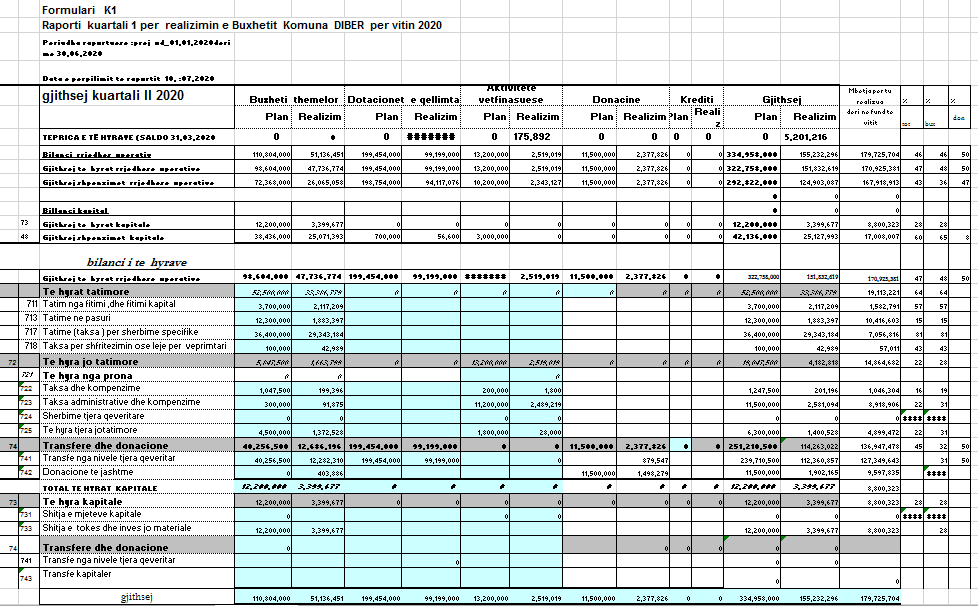 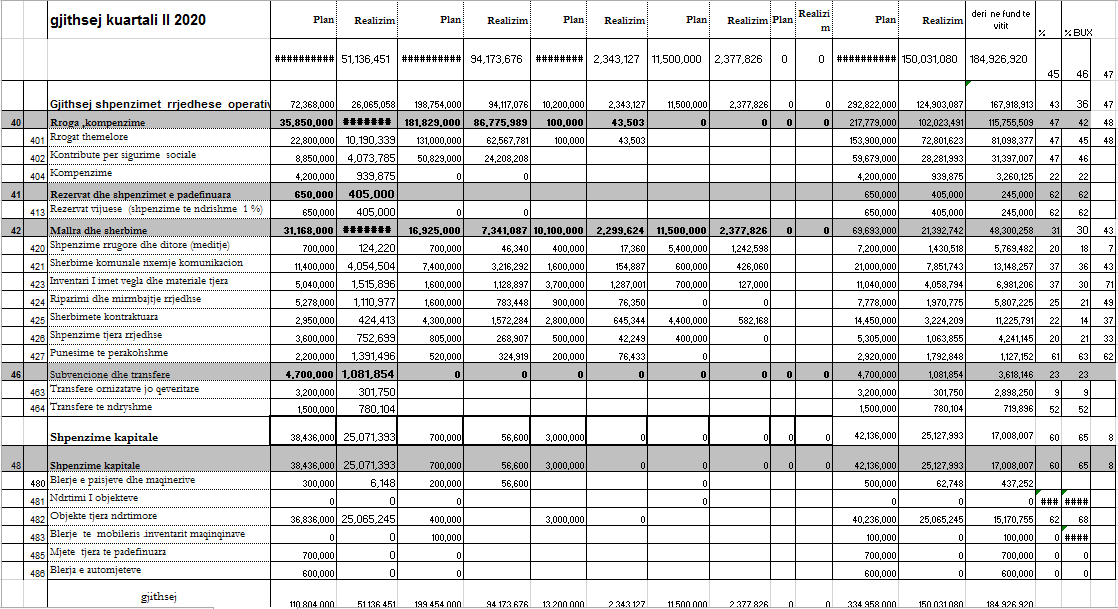  979. Врз основа   член  50  од Законот    за      локалната самоуправа (“Службен весник на РМ” “бр.5/02) како и член 45 од Статутот на Општината Дебар (“Службен гласник на Општината” бр.14/03),     Градоначалникот на Општината Дебар донесе:З  А  К  Л  У  Ч  О  КЗА ОБЈАВУВАЊЕ НА ОДЛУКАTAЗА ИЗМЕНА НА ОДЛУКАТА ЗА ИЗВРШУВАЊЕ НА БУЏЕТОТ НАОПШТИНАТА  ДЕБАР ЗА 2020  ГОДИНА     СЕ ОБЈАВУВА  одлуката за измена на одлуката за извршување на Буџетот на Општината Дебар за 2020 година, донесенa од страна на Советот на Општината на 37та седница   одржана   на   ден  29.07.2020  год. 979.  Në    mbështetje    të    nenit  50   të Ligjit    për    vetadministrimin  lokal     (“  Gazeta    zyrtare   e   RM ”  nr. 5/02)    si dhe nenit   45   të   Statutit       të    Komunës      Dibër    ( “ Kumtesa  zyrtare e Komunës ” nr. 14/03),     Kryetari      i     Komunës    Dibër  solli:           K  O  N  K  L  U  Z  I  O  NPËR   SHPALLJEN E VENDIMIT  PËR NDRYSHIM TË VENDIMIT PËR REALIZIMIN E BUXHETIT TË KOMUNËS DIBËR PËR VITIN 2020     SHPALLET vendimi për ndryshim të vendimit për realizimin e Buxhetit të Komunës Dibër për vitin 2020, miratuar   nga   Këshilli     i   Komunës   Dibër    në    seancën   e   37të      të        mbajtur         në      datë   29.07.2020.Бр. Nr. 09-693/1  11.08.2020 год.vitiДебар/Dibër              ОПШТИНА ДЕБАР     KOMUNA DIBËR                              Градоначалник          Kryetari,                            Хекуран Дука c.p      Hekuran Duka d.v   980.  Врз основа на член 36 став 1 точка 2 од Законот за локална самоуправа („Службен весник на РМ„ бр. 5/2002), и член 28 став 1 од Законот за финансирае на единиците на локалната самоуправа („Службен весник на РМ„ бр. 61 /2004 , 96/2004, 67/2007,156/2009, 47/2011 и 192/2015),     Советот на Општина Дебар на  37  та седница одржана на     29. 07 .2020 година донесе :ИЗМЕНИ И ДОПОЛНУВАА  НА БУЏЕТОТНА ОПШТИНА ДЕБАР ЗА 2020ГОДИНА1.Општ делЧлен 1     Во Буџетот на Општина Дебар за 2020 година  се вршат следните измении дополнуваа:Член 2     Приходите на Буџетот по видови на приходи се утврдени во  билансот на приходи, а расходите по основни намени се утврдени во билансот на расходи во колоната ребаланс и тоа како што следува:980     Në mbështetje  të nenit 36 paragrafi 1 pika 2 të Ligjit për  vetadministrim   lokal   (“Gazeta   zyrtare   e RM” nr 5 / 2002)     dhe      nenit      28      paragrafi     1     të   Ligjit   për   financimin   e   vetadministrimit lokal (“Gazeta zyrtare e RM”nr. 61/2004, 96/2004, 67/2007),156/2009, 47/2011 dhe 192/2015),     Këshilli i Komunës Dibër në  seancën e     37të  të mbajtur në datë   29.07.2020 solli:NDRYSHIME DHE PLOTËSIMENË BUXHETIN E KOMUNËS DIBËR  PËR v. 20201.PJESA E PËRGJITHSHMENeni 1     Në Buxhetin e  Komunës Dibër  për v. 2020 bëhen këto ndryshime dhe plotësime :Neni 2     Të ardhurat e Buxhetit  sipas  llojeve  të të ardhurave janë të përcaktuara në  bilancin e të arrdhurave, ndërsa  shpenzimet    sipas  qëllimeve janë të përcaktuara në  bilancin e shpenzimeve dhe ate si vijon:     981. Врз основа   член  50  од Законот    за      локалната самоуправа (“Службен весник на РМ” “бр.5/02) како и член 45 од Статутот на Општината Дебар (“Службен гласник на Општината” бр.14/03),     Градоначалникот на Општината Дебар донесе:               З  А  К  Л  У  Ч  О  КЗА ОБЈАВУВАЊЕ НА ЗАКЛУЧОКОТ ЗА УСВОЈУВАЊЕ НА ИЗВЕШТАЈОТ ЗА ИЗВРШУВАЊЕ НА БУЏЕТОТ НА ОПШТИНА ДЕБАР ЗА 2020 ГОДИНА -II КВАРТАЛ СЕ ОБЈАВУВА заклучокот за  усвојување на извештајот за извршување на Буџетот на Општина Дебар за 2020 година – Втор квартал, донесен од страна на Советот на Општината  н а37та седница   одржана   на   ден  29.07.2020  год.    981. Në    mbështetje    të    nenit  50   të Ligjit    për    vetadministrimin  lokal     (“  Gazeta    zyrtare   e   RM ”  nr. 5/02)    si dhe nenit   45   të   Statutit       të    Komunës      Dibër    ( “ Kumtesa  zyrtare e Komunës ” nr. 14/03),     Kryetari      i     Komunës    Dibër  solli:K  O  N  K  L  U  Z  I  O  NPËR   SHPALLJEN E PËRFUNDIMIT PËR MIRATIMIN E RAPORTIT PËR REALIZIMINE BUXHETIT TËKOMUNËS DIBËRPËR VITIN 2020 - KUARTALI IISHPALLET    përfundimi    për   miratimin e    raportit   për   realizimin e   Buxhetit   të   Komunës       për vitin   2020  –  Kuartali   i     Dytë,   miratuar      nga   Këshilli     i   Komunës   Dibër        në    seancën   e   37të      të        mbajtur         në      datë   29.07.2020.Бр. Nr. 09-693/2 11.08.2020 год.vitiДебар/Dibër                 ОПШТИНА ДЕБАР     KOMUNA DIBËR                              Градоначалник               Kryetari,                        Хекуран Дука c.p             Hekuran Duka d.v  982 Врз основа член 32 став 2 од Законот за финансирање на единиците на локалната самоуправа (“Службен весник на РМ” 61/2004, 96/2004, 67/2007,156/2009, 47/2011 и 192/2015) член 36 став 1 точка 7 од Законот за локалната самоуправа (“Службен весник на РМ” бр.5/02) како и член 59 од Статутот на Општината Дебар (“Службен гласник на Општината “бр. 14/03),     Советот на Општина Дебар на 37та седница одржана на ден  29.07.2020 год. донесе:З  А  К  Л  У Ч  О  КЗА УСВОЈУВАЊЕ НА ИЗВЕШТАЈОТ ЗА ИЗВРШУВАЊЕ НА БУЏЕТОТ НА ОПШТИНА ДЕБАР ЗА 2020 ГОДИНА -II КВАРТАЛ     1.Советот на Општината Дебар ја усвои извештајот за извршување на Буџетот на Општина Дебар за 2020 година – втор квартал.       2.Составен дел на заклучокот е Извештајот од точка 1.      3.Овој заклучок влегува во сила осмиот ден од денот на објавувањето во “Службен гласник на Општината”.  982 Në mbështetje të nenit 32 paragrafi  2 i Ligjit për financimin e njësive të vetqeverisjes lokale (,,Gazeta zyrtare e RM,, nr. 61/2004, 96/2004, 67/2007, 156/2009, 47/201 dhe192/2015), nenit 36 paragrafi 1 pika 7 të Ligjit për vetëqeverisjen lokale (,,Gazeta     zyrtare  e RM,, nr 5/02)   si     dhe    nenit 59   të  Statutit të   komunës   (,,Kumtesa    zyrtare     e     Komunës  ”     nr. 14/03),     Këshilli i Komunës Dibër në seancën e 37të   të mbajtur në datë  29.07.2020 solli:P Ë R F U N D I MPËR MIRATIMIN E RAPORTIT PËR REALIZIMIN EBUXHETIT TË KOMUNËSDIBËR PËR VITIN 2020-KUARTALI II     1.Këshilli     i     Komunës   Dibër   miraton   raportin   për   realizimin e   Buxhetit   të   Komunës   për vitin   2020  –  Kuartali   i   dytë.     2.Pjesë  përbërëse e përfundimit është Raporti nga pika 1.     3.Ky përfundim   hyn   në   fuqi ditën   e   tetë   nga   shpallja në “Kumtesën   zyrtare   të   Komunës”Бр. Nr. 08-635/5  29.07.2020 год.vitiДебар/DibërСОВЕТ НА ОПШТИНА КËSHILLI  I KOMUNËS                         Претседател,                    Kryetari,     Башким Машкули c.p      Bashkim Mashkulli d.v983.Врз основа на член 36 став 1 точка 10 од Законот за локалната самоуправа („Службен весник на РМ„ бр.5/02) како и член 59 од Статутот на Општината Дебар (“Службен гласник на Општината “бр. 14/03), Советот на општина Дебар на 37та седница одржана на ден 29.07.2020  година, донесе:ОДЛУКАЗА ДОДЕЛУВАЊЕ  НА  ФИНАНСИСКА ПОМОШ                             Член 1Со оваа Одлука се доделува хуманитарна помош во висина од 300.000 денари за селаните на С.Горно Косоврасти  оштетени од пожарот во територијата на Општина Дебар                          Член 2Средствата потребни за реализација на оваа Одлука ќе се обезбедат од Буџетот на општина Дебар за 2020 година.                          Член 3 Одлуката ќе ја спроведе Одделението за финансии  на Општина Дебар.                         Член 4 Оваа Одлука влегува во сила со денот на објавувањето во „Службен гласник на општина Дебар„.983.Në   mbështetje   të nenit   36  paragrafi 1 pika 10 të  Ligjit për vetëqeverisje lokale (“Gazeta   zyrtare e RM”,   nr.5/02),   si    dhe     nenit     59 të      Statutit   të komunës (,,Kumtesa zyrtare    e    Komunës,, nr 14/03), Këshilli   i     Komunës   Dibër     në   seancën    e  37të dt 29.07.2020   vendosi : V E N D I MPËR NDARJE TË NDIHMËS  FINANCIARE                              Neni 1Me këtë Vendim  ndahet ndihmë humanitare në  shumë  prej 300.000  denarë,  për fshatarët e f.Kosovrast i Epërm që  pësuan nga zjari në territorin e Komunës së Dibrës.                             Neni 2Mjetet e nevojshme për realizimin e këtij Vendimi do të sigurоhen nga Buxheti i Komunës Dibër për vitin 2020.                           Neni 3Vendimin do ta zbatojë Njësia për financa  pranë Komunës Dibër.                               Neni 4Ky Vendim hyn në fuqi me ditën e shpalljes në “   Kumtesën zyrtare të Komunës Dibër”.Бр. Nr. 08-635/6   29.07.2020 год.vitiДебар/Dibër           СОВЕТ НА ОПШТИНА  КËSHILLI  I KOMUNËS                                  Претседател,                          Kryetari,               Башким Машкули c.p         Bashkim Mashkulli d.v983.Врз основ на членот 36, став 1, точка 10 од законот за локална самоуправа (Службен весник на РМ бр.5 /2002), Советот на Општина Дебар на 37 седница одржана на 29.07.2020 година донесе:О   Д   Л   У   К   Аза продажба на подвижна ствар, сопственост на Општина ДебарЧлен 1        1.Да се продаде следната подвижна ствар, сопственост на Општина Дебар: Патничко моторно возило: марка Ауди тип-А4 број на шасија WAUZZZ8E86A231889 година на производство-2006 со регистарски таблици DB 0005 AB.Член 2        2.Одлуката влегува во сила осмиот ден од денот на објавувањето во (,,Службен гласник на Општина Дебар")Бр.Nr.08/635/729.07.2020 год.vitiДебар/Diber983.Në bazë të nenit 36, paragrafi 1 pika 10 të Ligjit për vetëadministrimin lokal (,, Gazeta Zyrtare e Republikës së Maqedonisë nr. 5/2002), Këshilli i Komunës Dibër në seancën e37  mbajtur me datë 29.07.2020, miratoi:VENDIMPër shitje të sendit të luajtshëm, pronë e Komunës DibërNeni 1       1.Të shitet sendi i luajtshëm në vijim, pronë e Komunës Dibër: Automjeti motoristik i udhëtarëve: marka Audi tipi-A4 numr i shasisë WAUZZZ8E86A231889 viti i prodhimit-2006 me tabelat e regjistrimit DB 0005-AB.Neni 2      2. Ky vendim hyn në fuqi ditën e tetë, nga dita e shpalljes në ,,Kumtesën zyrtare,, të Komunës DibërСOВЕТ НА ОПШТИНА KËSHILLI I KOMUNËS        Претседател               KryetariБашким Машкули          Bashkim Mashkulli